If the power of attorney is granted to a person other than an attorney, certified public accountant or enrolled agent, the taxpayer(s) signature must be witnessed or notarized below. (The representative(s) must complete Part II below.)The person(s) signing as or for the taxpayer(s):  (Check and complete one.)	is/are known to, and signed in the presence of, the two disinterested witnesses whose signatures appear here:(Signature of Witness)	(Date)(Signature of Witness)	(Date)	appeared this day before a notary public and acknowledged this power of attorney as a voluntary act and deed.Witness:    	(Signature of Notary)	(Date)My commission expires: 	NOTARIAL SEALPART II  Declaration of RepresentativeUnder penalties of perjury, I declare that I am: (Circle one)1. A member in good standing of the bar of the highest court of the jurisdiction shown below;2. Duly qualified to practice as a certified public accountant in the jurisdiction shown below;3. An enrolled agent enrolled under U. S. Department of Treasury Circular 230;4. A bona fide officer of the taxpayer’s organization;5. A full-time employee of the taxpayer;6. A member of the taxpayer’s immediate family (spouse, parent, child, brother or sister);7. A fiduciary for the taxpayer;8.  Other (Explain)  	IF THIS DECLARATION OF REPRESENTATIVE IS NOT SIGNED AND DATED, THE POWER OF ATTORNEY WILL BE RETURNED.Revised:  February 2019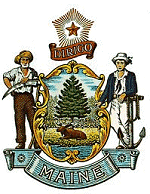   FORM 2848 BTA  FORM 2848 BTAMAINE BOARD OF TAX APPEALS     Power of Attorney and    Declaration of RepresentativeMAINE BOARD OF TAX APPEALS     Power of Attorney and    Declaration of RepresentativeMAINE BOARD OF TAX APPEALS     Power of Attorney and    Declaration of RepresentativeMAINE BOARD OF TAX APPEALS     Power of Attorney and    Declaration of RepresentativeMAINE BOARD OF TAX APPEALS     Power of Attorney and    Declaration of Representative   Maine Board of Tax Appeals   134 State House Station   Augusta, ME 04333-0134   Maine Board of Tax Appeals   134 State House Station   Augusta, ME 04333-0134PART IPower of AttorneyPower of AttorneyPower of AttorneyPower of AttorneyPower of AttorneyPower of AttorneyPower of AttorneyPower of Attorney1 Taxpayer information:  (Taxpayer(s) must sign and date this form below.)1 Taxpayer information:  (Taxpayer(s) must sign and date this form below.)1 Taxpayer information:  (Taxpayer(s) must sign and date this form below.)1 Taxpayer information:  (Taxpayer(s) must sign and date this form below.)1 Taxpayer information:  (Taxpayer(s) must sign and date this form below.)1 Taxpayer information:  (Taxpayer(s) must sign and date this form below.)1 Taxpayer information:  (Taxpayer(s) must sign and date this form below.)1 Taxpayer information:  (Taxpayer(s) must sign and date this form below.)1 Taxpayer information:  (Taxpayer(s) must sign and date this form below.)Taxpayer(s) name(s)Taxpayer(s) name(s)Taxpayer(s) name(s)Email Address  _____________________________________  _____________________________________Email Address  _____________________________________  _____________________________________Email Address  _____________________________________  _____________________________________                  Telephone Number                  Telephone Number                  Telephone Number _______________________________________ Street Address_________________________________________ _______________________________________ Street Address_________________________________________ _______________________________________ Street Address_________________________________________Email Address  _____________________________________  _____________________________________Email Address  _____________________________________  _____________________________________Email Address  _____________________________________  _____________________________________             __________________________             __________________________             __________________________  City, State and Zip _______________________________________  City, State and Zip _______________________________________  City, State and Zip _______________________________________2 Representative(s):  The Taxpayer(s) hereby appoint(s) the following individuals(s) as attorney(s)-in-fact to represent the Taxpayer(s) before the Maine Board of Tax Appeals for the matter(s) listed below in Section 3.2 Representative(s):  The Taxpayer(s) hereby appoint(s) the following individuals(s) as attorney(s)-in-fact to represent the Taxpayer(s) before the Maine Board of Tax Appeals for the matter(s) listed below in Section 3.2 Representative(s):  The Taxpayer(s) hereby appoint(s) the following individuals(s) as attorney(s)-in-fact to represent the Taxpayer(s) before the Maine Board of Tax Appeals for the matter(s) listed below in Section 3.2 Representative(s):  The Taxpayer(s) hereby appoint(s) the following individuals(s) as attorney(s)-in-fact to represent the Taxpayer(s) before the Maine Board of Tax Appeals for the matter(s) listed below in Section 3.2 Representative(s):  The Taxpayer(s) hereby appoint(s) the following individuals(s) as attorney(s)-in-fact to represent the Taxpayer(s) before the Maine Board of Tax Appeals for the matter(s) listed below in Section 3.2 Representative(s):  The Taxpayer(s) hereby appoint(s) the following individuals(s) as attorney(s)-in-fact to represent the Taxpayer(s) before the Maine Board of Tax Appeals for the matter(s) listed below in Section 3.2 Representative(s):  The Taxpayer(s) hereby appoint(s) the following individuals(s) as attorney(s)-in-fact to represent the Taxpayer(s) before the Maine Board of Tax Appeals for the matter(s) listed below in Section 3.2 Representative(s):  The Taxpayer(s) hereby appoint(s) the following individuals(s) as attorney(s)-in-fact to represent the Taxpayer(s) before the Maine Board of Tax Appeals for the matter(s) listed below in Section 3.2 Representative(s):  The Taxpayer(s) hereby appoint(s) the following individuals(s) as attorney(s)-in-fact to represent the Taxpayer(s) before the Maine Board of Tax Appeals for the matter(s) listed below in Section 3.NameNameName                                    Address                                    Address                                    Address                                    Address                                    AddressTelephone Number3 Tax Matters:  Specify the type(s) of tax and year(s) or period(s) at issue, or date of death, if estate tax.3 Tax Matters:  Specify the type(s) of tax and year(s) or period(s) at issue, or date of death, if estate tax.3 Tax Matters:  Specify the type(s) of tax and year(s) or period(s) at issue, or date of death, if estate tax.3 Tax Matters:  Specify the type(s) of tax and year(s) or period(s) at issue, or date of death, if estate tax.3 Tax Matters:  Specify the type(s) of tax and year(s) or period(s) at issue, or date of death, if estate tax.3 Tax Matters:  Specify the type(s) of tax and year(s) or period(s) at issue, or date of death, if estate tax.3 Tax Matters:  Specify the type(s) of tax and year(s) or period(s) at issue, or date of death, if estate tax.3 Tax Matters:  Specify the type(s) of tax and year(s) or period(s) at issue, or date of death, if estate tax.3 Tax Matters:  Specify the type(s) of tax and year(s) or period(s) at issue, or date of death, if estate tax.Type of Tax(Individual, Corporate, Sales, Excise, Etc.)Type of Tax(Individual, Corporate, Sales, Excise, Etc.)Type of Tax(Individual, Corporate, Sales, Excise, Etc.)Type of Tax(Individual, Corporate, Sales, Excise, Etc.)Maine Form Number(1040ME, 1120ME, Sales, Excise, Etc.)                           Year(s) or Period(s)           (Date of Death if Estate Tax)                           Year(s) or Period(s)           (Date of Death if Estate Tax)                           Year(s) or Period(s)           (Date of Death if Estate Tax)                           Year(s) or Period(s)           (Date of Death if Estate Tax)Acts authorized:  The representatives are authorized to receive and inspect confidential tax information and to perform any and all acts that I (we) can perform with respect to the tax matters described on line 3, for example the authority to sign any agreements, consents, or other documents.  The authority does not include the power to receive refund checks, the power to substitute another representative, the power to sign returns, or the power to execute a request for disclosure of tax return information to a third party.Acts authorized:  The representatives are authorized to receive and inspect confidential tax information and to perform any and all acts that I (we) can perform with respect to the tax matters described on line 3, for example the authority to sign any agreements, consents, or other documents.  The authority does not include the power to receive refund checks, the power to substitute another representative, the power to sign returns, or the power to execute a request for disclosure of tax return information to a third party.Acts authorized:  The representatives are authorized to receive and inspect confidential tax information and to perform any and all acts that I (we) can perform with respect to the tax matters described on line 3, for example the authority to sign any agreements, consents, or other documents.  The authority does not include the power to receive refund checks, the power to substitute another representative, the power to sign returns, or the power to execute a request for disclosure of tax return information to a third party.Acts authorized:  The representatives are authorized to receive and inspect confidential tax information and to perform any and all acts that I (we) can perform with respect to the tax matters described on line 3, for example the authority to sign any agreements, consents, or other documents.  The authority does not include the power to receive refund checks, the power to substitute another representative, the power to sign returns, or the power to execute a request for disclosure of tax return information to a third party.Acts authorized:  The representatives are authorized to receive and inspect confidential tax information and to perform any and all acts that I (we) can perform with respect to the tax matters described on line 3, for example the authority to sign any agreements, consents, or other documents.  The authority does not include the power to receive refund checks, the power to substitute another representative, the power to sign returns, or the power to execute a request for disclosure of tax return information to a third party.Acts authorized:  The representatives are authorized to receive and inspect confidential tax information and to perform any and all acts that I (we) can perform with respect to the tax matters described on line 3, for example the authority to sign any agreements, consents, or other documents.  The authority does not include the power to receive refund checks, the power to substitute another representative, the power to sign returns, or the power to execute a request for disclosure of tax return information to a third party.Acts authorized:  The representatives are authorized to receive and inspect confidential tax information and to perform any and all acts that I (we) can perform with respect to the tax matters described on line 3, for example the authority to sign any agreements, consents, or other documents.  The authority does not include the power to receive refund checks, the power to substitute another representative, the power to sign returns, or the power to execute a request for disclosure of tax return information to a third party.Acts authorized:  The representatives are authorized to receive and inspect confidential tax information and to perform any and all acts that I (we) can perform with respect to the tax matters described on line 3, for example the authority to sign any agreements, consents, or other documents.  The authority does not include the power to receive refund checks, the power to substitute another representative, the power to sign returns, or the power to execute a request for disclosure of tax return information to a third party.Acts authorized:  The representatives are authorized to receive and inspect confidential tax information and to perform any and all acts that I (we) can perform with respect to the tax matters described on line 3, for example the authority to sign any agreements, consents, or other documents.  The authority does not include the power to receive refund checks, the power to substitute another representative, the power to sign returns, or the power to execute a request for disclosure of tax return information to a third party.4 Notices and Communications.  Original notices and other written communications will be sent to you and a copy to the first representative listed above in section 2.a  If you want original notices and other written communications sent to the first representative and a copy to you, check this box....................    b   If you also want the second representatives listed to receive copies of notices and communications, check this box…...…………………….     4 Notices and Communications.  Original notices and other written communications will be sent to you and a copy to the first representative listed above in section 2.a  If you want original notices and other written communications sent to the first representative and a copy to you, check this box....................    b   If you also want the second representatives listed to receive copies of notices and communications, check this box…...…………………….     4 Notices and Communications.  Original notices and other written communications will be sent to you and a copy to the first representative listed above in section 2.a  If you want original notices and other written communications sent to the first representative and a copy to you, check this box....................    b   If you also want the second representatives listed to receive copies of notices and communications, check this box…...…………………….     4 Notices and Communications.  Original notices and other written communications will be sent to you and a copy to the first representative listed above in section 2.a  If you want original notices and other written communications sent to the first representative and a copy to you, check this box....................    b   If you also want the second representatives listed to receive copies of notices and communications, check this box…...…………………….     4 Notices and Communications.  Original notices and other written communications will be sent to you and a copy to the first representative listed above in section 2.a  If you want original notices and other written communications sent to the first representative and a copy to you, check this box....................    b   If you also want the second representatives listed to receive copies of notices and communications, check this box…...…………………….     4 Notices and Communications.  Original notices and other written communications will be sent to you and a copy to the first representative listed above in section 2.a  If you want original notices and other written communications sent to the first representative and a copy to you, check this box....................    b   If you also want the second representatives listed to receive copies of notices and communications, check this box…...…………………….     4 Notices and Communications.  Original notices and other written communications will be sent to you and a copy to the first representative listed above in section 2.a  If you want original notices and other written communications sent to the first representative and a copy to you, check this box....................    b   If you also want the second representatives listed to receive copies of notices and communications, check this box…...…………………….     4 Notices and Communications.  Original notices and other written communications will be sent to you and a copy to the first representative listed above in section 2.a  If you want original notices and other written communications sent to the first representative and a copy to you, check this box....................    b   If you also want the second representatives listed to receive copies of notices and communications, check this box…...…………………….     4 Notices and Communications.  Original notices and other written communications will be sent to you and a copy to the first representative listed above in section 2.a  If you want original notices and other written communications sent to the first representative and a copy to you, check this box....................    b   If you also want the second representatives listed to receive copies of notices and communications, check this box…...…………………….       5 Retention/revocation of prior power(s) of attorney: The filing of this Power of Attorney automatically revokes all earlier power(s) of attorney on file with the Maine Board of Tax Appeals for the same tax matter(s) and year(s) or period(s) covered by this document.  If you do not want a prior power of attorney revoked, check here…………………………………………………….......   (You must attach a copy of any power of attorney you want to remain in effect.)_______________________________________________________________________________________________________________________________ 6 Signature(s) of or for taxpayer(s):  If a tax matter concerns a joint return, both husband and wife must sign if joint representation is requested.  If the   person signing is a corporate officer, partner, or fiduciary signing on behalf of the taxpayer(s), that person hereby certifies that he or she has the authority to execute this power of attorney on behalf of the taxpayer.___________________________________________          _________________________________                      ________________Signature                                                                                             Title (if applicable)                                                                      Date                                                                                                                                                         ________________________________________________            _____________________________________Print Name                                                                                          Email Address________________________________________________           ___________________  Spouse Signature (if applicable)                                                         Date  ________________________________________________  Print Name  5 Retention/revocation of prior power(s) of attorney: The filing of this Power of Attorney automatically revokes all earlier power(s) of attorney on file with the Maine Board of Tax Appeals for the same tax matter(s) and year(s) or period(s) covered by this document.  If you do not want a prior power of attorney revoked, check here…………………………………………………….......   (You must attach a copy of any power of attorney you want to remain in effect.)_______________________________________________________________________________________________________________________________ 6 Signature(s) of or for taxpayer(s):  If a tax matter concerns a joint return, both husband and wife must sign if joint representation is requested.  If the   person signing is a corporate officer, partner, or fiduciary signing on behalf of the taxpayer(s), that person hereby certifies that he or she has the authority to execute this power of attorney on behalf of the taxpayer.___________________________________________          _________________________________                      ________________Signature                                                                                             Title (if applicable)                                                                      Date                                                                                                                                                         ________________________________________________            _____________________________________Print Name                                                                                          Email Address________________________________________________           ___________________  Spouse Signature (if applicable)                                                         Date  ________________________________________________  Print Name  5 Retention/revocation of prior power(s) of attorney: The filing of this Power of Attorney automatically revokes all earlier power(s) of attorney on file with the Maine Board of Tax Appeals for the same tax matter(s) and year(s) or period(s) covered by this document.  If you do not want a prior power of attorney revoked, check here…………………………………………………….......   (You must attach a copy of any power of attorney you want to remain in effect.)_______________________________________________________________________________________________________________________________ 6 Signature(s) of or for taxpayer(s):  If a tax matter concerns a joint return, both husband and wife must sign if joint representation is requested.  If the   person signing is a corporate officer, partner, or fiduciary signing on behalf of the taxpayer(s), that person hereby certifies that he or she has the authority to execute this power of attorney on behalf of the taxpayer.___________________________________________          _________________________________                      ________________Signature                                                                                             Title (if applicable)                                                                      Date                                                                                                                                                         ________________________________________________            _____________________________________Print Name                                                                                          Email Address________________________________________________           ___________________  Spouse Signature (if applicable)                                                         Date  ________________________________________________  Print Name  5 Retention/revocation of prior power(s) of attorney: The filing of this Power of Attorney automatically revokes all earlier power(s) of attorney on file with the Maine Board of Tax Appeals for the same tax matter(s) and year(s) or period(s) covered by this document.  If you do not want a prior power of attorney revoked, check here…………………………………………………….......   (You must attach a copy of any power of attorney you want to remain in effect.)_______________________________________________________________________________________________________________________________ 6 Signature(s) of or for taxpayer(s):  If a tax matter concerns a joint return, both husband and wife must sign if joint representation is requested.  If the   person signing is a corporate officer, partner, or fiduciary signing on behalf of the taxpayer(s), that person hereby certifies that he or she has the authority to execute this power of attorney on behalf of the taxpayer.___________________________________________          _________________________________                      ________________Signature                                                                                             Title (if applicable)                                                                      Date                                                                                                                                                         ________________________________________________            _____________________________________Print Name                                                                                          Email Address________________________________________________           ___________________  Spouse Signature (if applicable)                                                         Date  ________________________________________________  Print Name  5 Retention/revocation of prior power(s) of attorney: The filing of this Power of Attorney automatically revokes all earlier power(s) of attorney on file with the Maine Board of Tax Appeals for the same tax matter(s) and year(s) or period(s) covered by this document.  If you do not want a prior power of attorney revoked, check here…………………………………………………….......   (You must attach a copy of any power of attorney you want to remain in effect.)_______________________________________________________________________________________________________________________________ 6 Signature(s) of or for taxpayer(s):  If a tax matter concerns a joint return, both husband and wife must sign if joint representation is requested.  If the   person signing is a corporate officer, partner, or fiduciary signing on behalf of the taxpayer(s), that person hereby certifies that he or she has the authority to execute this power of attorney on behalf of the taxpayer.___________________________________________          _________________________________                      ________________Signature                                                                                             Title (if applicable)                                                                      Date                                                                                                                                                         ________________________________________________            _____________________________________Print Name                                                                                          Email Address________________________________________________           ___________________  Spouse Signature (if applicable)                                                         Date  ________________________________________________  Print Name  5 Retention/revocation of prior power(s) of attorney: The filing of this Power of Attorney automatically revokes all earlier power(s) of attorney on file with the Maine Board of Tax Appeals for the same tax matter(s) and year(s) or period(s) covered by this document.  If you do not want a prior power of attorney revoked, check here…………………………………………………….......   (You must attach a copy of any power of attorney you want to remain in effect.)_______________________________________________________________________________________________________________________________ 6 Signature(s) of or for taxpayer(s):  If a tax matter concerns a joint return, both husband and wife must sign if joint representation is requested.  If the   person signing is a corporate officer, partner, or fiduciary signing on behalf of the taxpayer(s), that person hereby certifies that he or she has the authority to execute this power of attorney on behalf of the taxpayer.___________________________________________          _________________________________                      ________________Signature                                                                                             Title (if applicable)                                                                      Date                                                                                                                                                         ________________________________________________            _____________________________________Print Name                                                                                          Email Address________________________________________________           ___________________  Spouse Signature (if applicable)                                                         Date  ________________________________________________  Print Name  5 Retention/revocation of prior power(s) of attorney: The filing of this Power of Attorney automatically revokes all earlier power(s) of attorney on file with the Maine Board of Tax Appeals for the same tax matter(s) and year(s) or period(s) covered by this document.  If you do not want a prior power of attorney revoked, check here…………………………………………………….......   (You must attach a copy of any power of attorney you want to remain in effect.)_______________________________________________________________________________________________________________________________ 6 Signature(s) of or for taxpayer(s):  If a tax matter concerns a joint return, both husband and wife must sign if joint representation is requested.  If the   person signing is a corporate officer, partner, or fiduciary signing on behalf of the taxpayer(s), that person hereby certifies that he or she has the authority to execute this power of attorney on behalf of the taxpayer.___________________________________________          _________________________________                      ________________Signature                                                                                             Title (if applicable)                                                                      Date                                                                                                                                                         ________________________________________________            _____________________________________Print Name                                                                                          Email Address________________________________________________           ___________________  Spouse Signature (if applicable)                                                         Date  ________________________________________________  Print Name  5 Retention/revocation of prior power(s) of attorney: The filing of this Power of Attorney automatically revokes all earlier power(s) of attorney on file with the Maine Board of Tax Appeals for the same tax matter(s) and year(s) or period(s) covered by this document.  If you do not want a prior power of attorney revoked, check here…………………………………………………….......   (You must attach a copy of any power of attorney you want to remain in effect.)_______________________________________________________________________________________________________________________________ 6 Signature(s) of or for taxpayer(s):  If a tax matter concerns a joint return, both husband and wife must sign if joint representation is requested.  If the   person signing is a corporate officer, partner, or fiduciary signing on behalf of the taxpayer(s), that person hereby certifies that he or she has the authority to execute this power of attorney on behalf of the taxpayer.___________________________________________          _________________________________                      ________________Signature                                                                                             Title (if applicable)                                                                      Date                                                                                                                                                         ________________________________________________            _____________________________________Print Name                                                                                          Email Address________________________________________________           ___________________  Spouse Signature (if applicable)                                                         Date  ________________________________________________  Print Name  5 Retention/revocation of prior power(s) of attorney: The filing of this Power of Attorney automatically revokes all earlier power(s) of attorney on file with the Maine Board of Tax Appeals for the same tax matter(s) and year(s) or period(s) covered by this document.  If you do not want a prior power of attorney revoked, check here…………………………………………………….......   (You must attach a copy of any power of attorney you want to remain in effect.)_______________________________________________________________________________________________________________________________ 6 Signature(s) of or for taxpayer(s):  If a tax matter concerns a joint return, both husband and wife must sign if joint representation is requested.  If the   person signing is a corporate officer, partner, or fiduciary signing on behalf of the taxpayer(s), that person hereby certifies that he or she has the authority to execute this power of attorney on behalf of the taxpayer.___________________________________________          _________________________________                      ________________Signature                                                                                             Title (if applicable)                                                                      Date                                                                                                                                                         ________________________________________________            _____________________________________Print Name                                                                                          Email Address________________________________________________           ___________________  Spouse Signature (if applicable)                                                         Date  ________________________________________________  Print NameDesignation (insert appropriate number from list above)Jurisdiction(state, etc.)SignatureDate